_________ 2022 № /____Главные управления по здравоохранению облисполкомовКомитет по здравоохранению МингорисполкомаГосударственное учреждение «РНПЦ радиационной медицины и экологии человека»О проведении республиканской информационной акции «Всемирный день диабета: доступность образования при сахарном диабете» Государственное учреждение «Республиканский центр медицинской реабилитации и бальнеолечения» в целях реализации плана по подготовке и проведению республиканской информационной акции «Всемирный день диабета: доступность образования при сахарном диабете» предоставляет ссылки на подключение для участия в следующих мероприятиях:1.Он-лайн анкетирование пациентов с сахарным диабетом с использованием анкеты «Доступность образования при сахарном диабете» ссылка https://forms.gle/Dix9EuijNhdAsveW9).2.Он-лайн «Школа Диабета» для пациентов с 1 типом сахарного диабетаhttps://peregovorka.by/rcmrib_school.3.Видеоконференция «Сахарный диабет и его осложнения: тактика ведения пациентов»https://peregovorka.by/rcmrib_diabetes.Просим проинформировать пациентов с сахарным диабетом о возможности участия в он-лайн анкетировании и «Школе диабета».Порядок подключения к системе peregovorka.by в приложении.Главный врач                                                                                     А.В.ПацеевГлавный внештатный эндокринологМинистерства здравоохранения                                                     О.Б.СалкоСалко 348 88 82ПриложениеПорядок подключения к системе peregovorka.by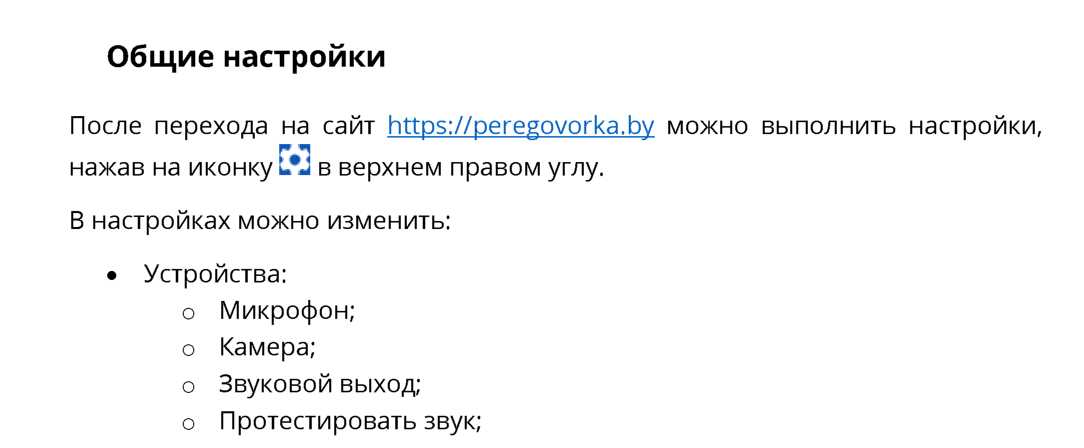 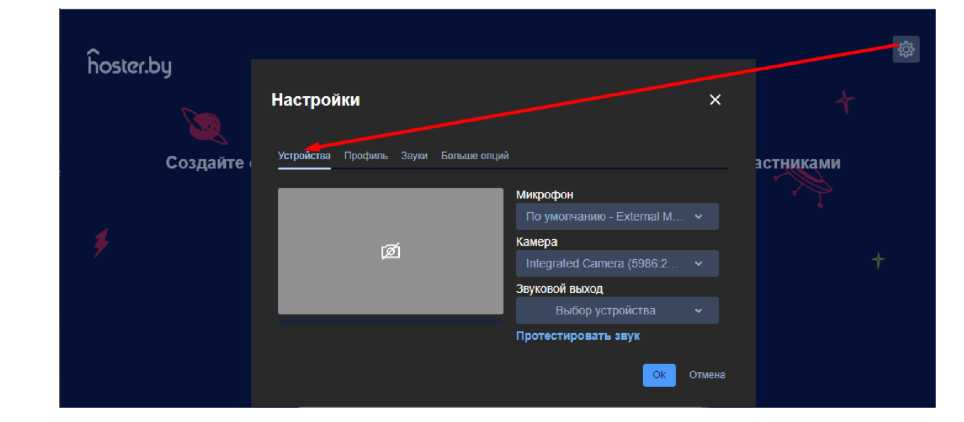 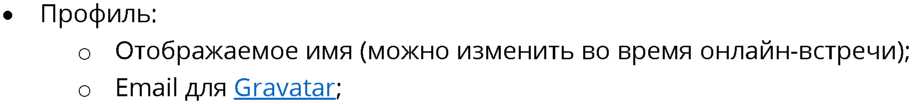 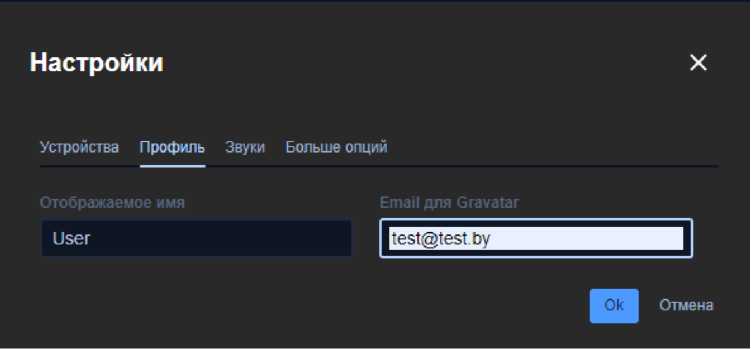 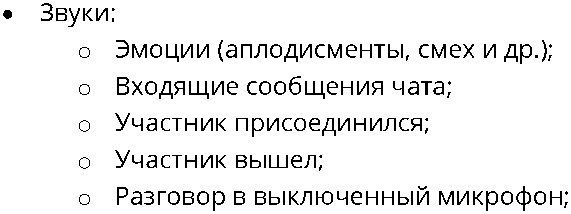 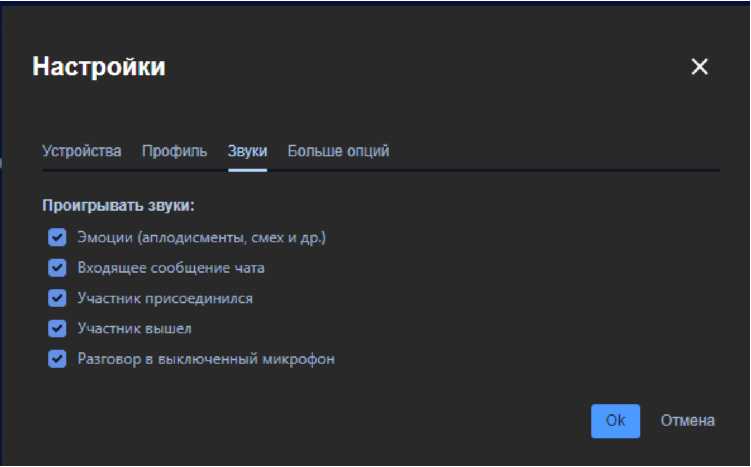 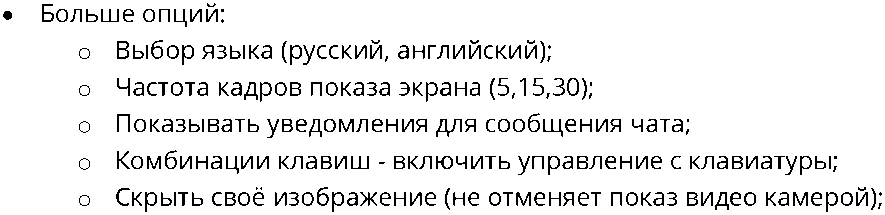 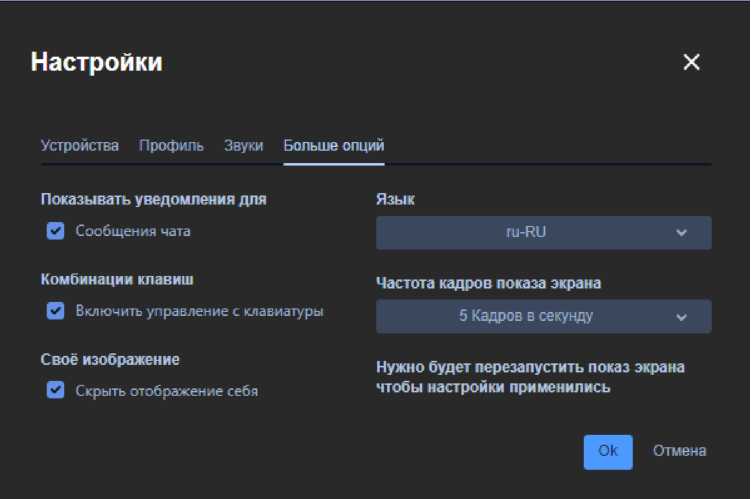 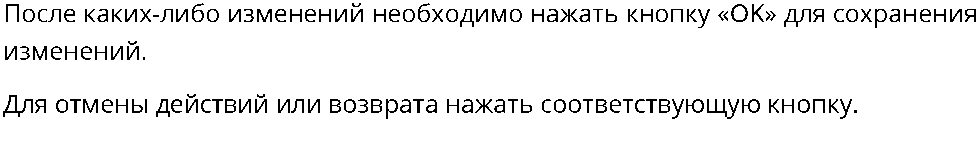 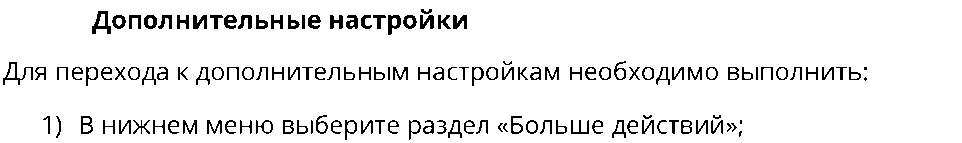 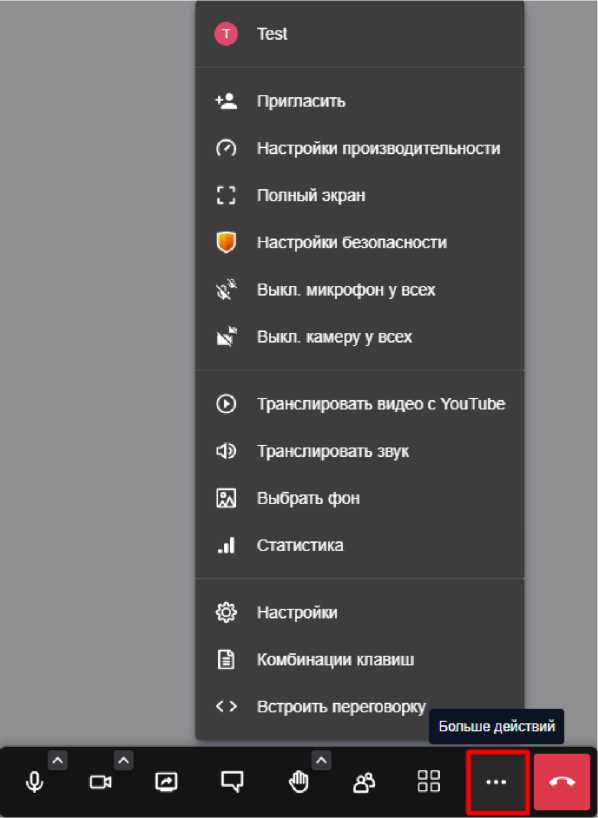 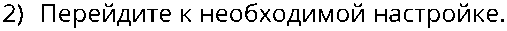 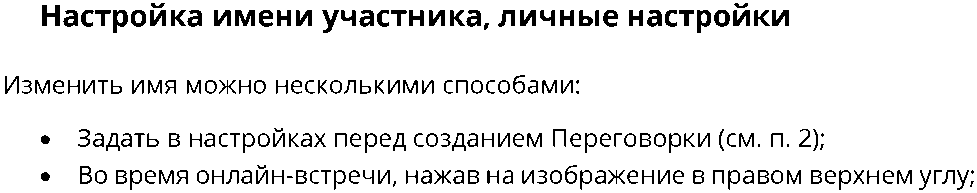 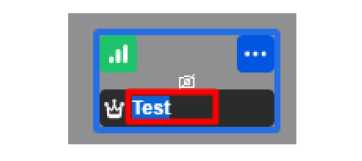 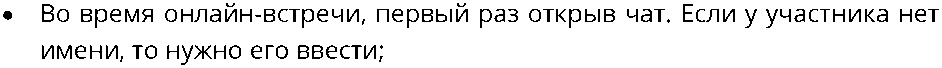 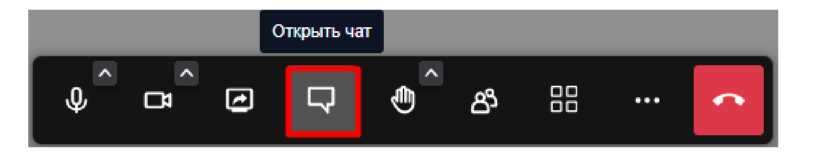 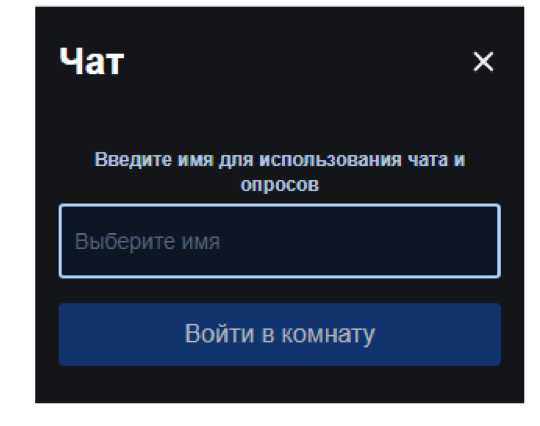 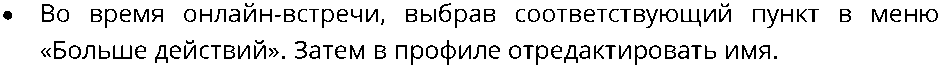 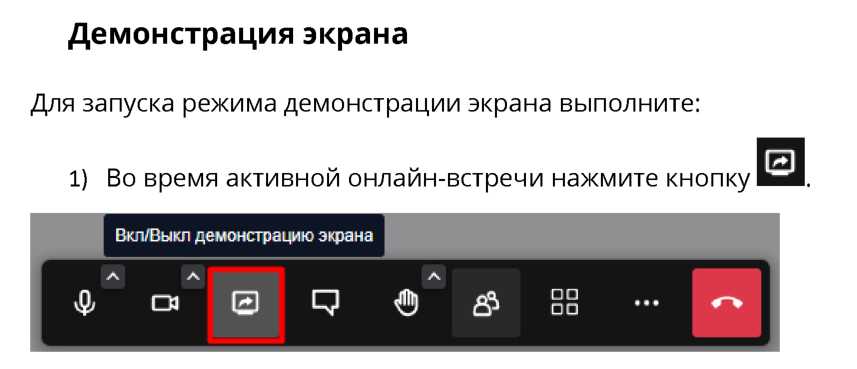 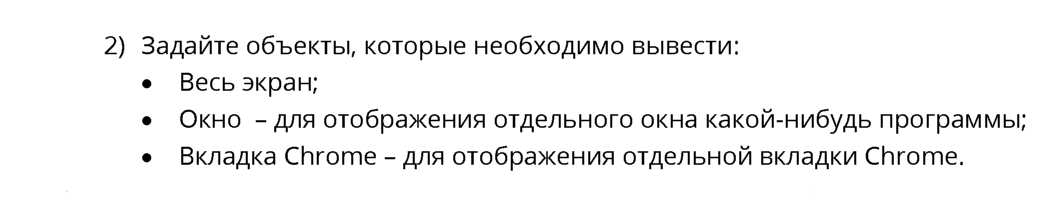 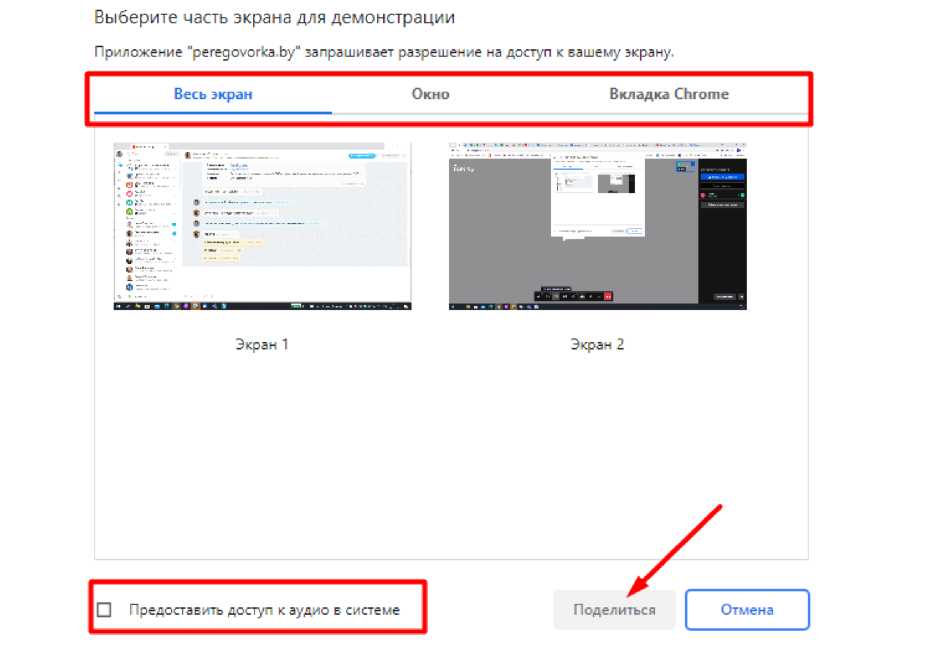 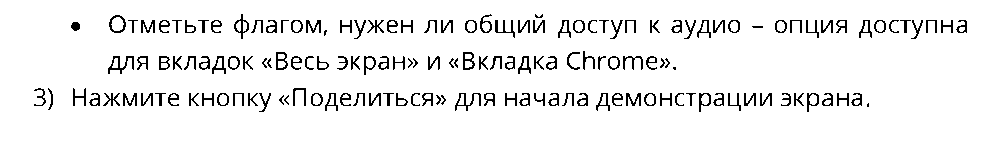 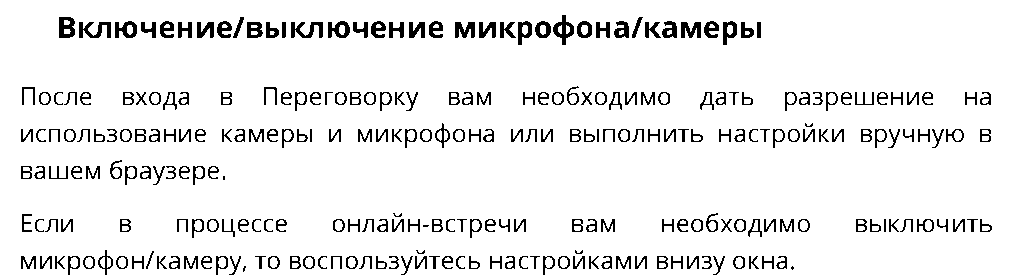 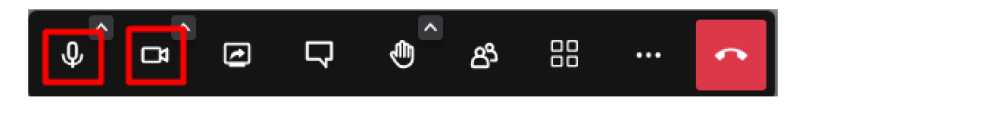 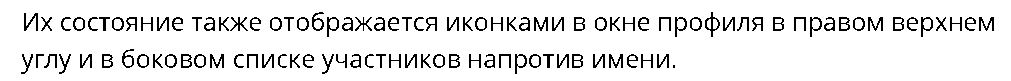 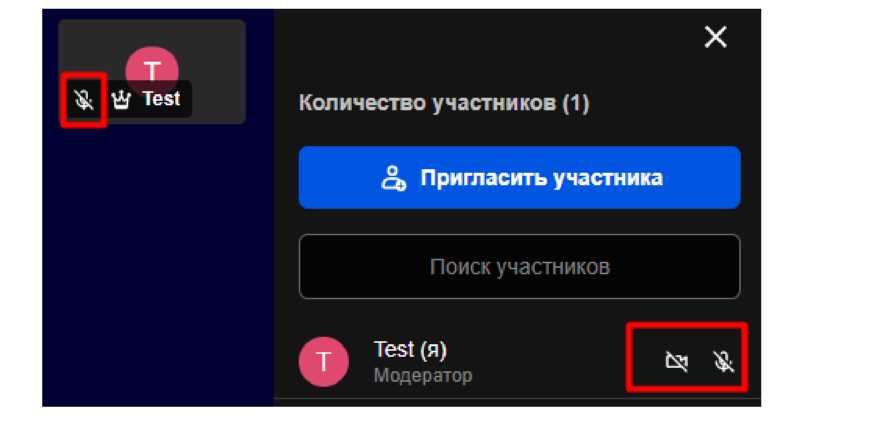 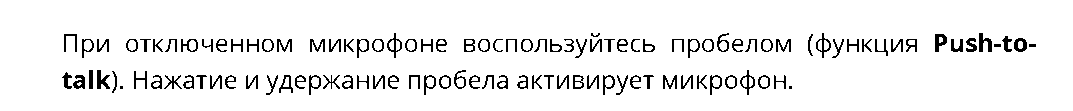  МІНІСТЭРСТВА АХОВЫ ЗДАРОЎЯРЭСПУБЛІКI БЕЛАРУСЬДЗЯРЖАЎНАЯ УСТАНОВА«РЭСПУБЛІКАНСКІ ЦЭНТРМЕДЫЦЫНСКАЙ РЭАБІЛІТАЦЫІІ БАЛЬНЕАЛЯЧЭННЯ»вул. Макаёнка, 17, 220114, г. Мінсктэл/факс: 272-46-47e-mail: center@makaenka17med.byр/р BY37АКВВ36049000033855100000р/р BY95AKBB36329000033285100000у ЦБУ № 510 ААТ «ААБ Беларусбанк»,БІК AKBBBY2X, УНП 100557327,АКПА 14528207 МИНИСТЕРСТВО ЗДРАВООХРАНЕНИЯРЕСПУБЛИКИ БЕЛАРУСЬГОСУДАРСТВЕННОЕ УЧРЕЖДЕНИЕ«РЕСПУБЛИКАНСКИЙ ЦЕНТРМЕДИЦИНСКОЙ РЕАБИЛИТАЦИИИ БАЛЬНЕОЛЕЧЕНИЯ»ул. Макаёнка, 17, 220114, г. Минск,тел/факс 272-46-47e-mail: center@makaenka17med.byр/c BY37АКВВ36049000033855100000р/с BY95AKBB36329000033285100000в ЦБУ № 510 ОАО «АСБ Беларусбанк»,БИК AKBBBY2X, УНН 100557327,ОКПО 14528207